Муниципальное бюджетное дошкольное образовательное учреждениедетский сад № 84 «Искорка» Городского округа «Город Якутск»Конспект развлечения по правилам дорожного движения в старшей группе с родителями«Волшебная страна Правил Дорожного Движения»Воспитатели:Котовщикова И.Н.Шестакова В.Ю.Якутск 2018Развлечение ПДДСтаршая группа «Красная шапочка»Ведущая: (Обращение к родителям) Дорогие друзья! Сегодняшняя наша встреча посвящена очень важной проблеме — воспитанию у наших детей навыков безопасного поведения на улицах города. Может возникнуть вопрос: зачем объяснять детям особенности движения транспорта, правила перехода улицы, если ребенок все равно переходит дорогу со взрослым?Но мы всегда должны помнить о том, что формирование сознательного поведения — это процесс длительный. Это сегодня ребенок ходит вместе со взрослыми, а завтра он станет самостоятельным пешеходом и пассажиром городского транспорта.В зал легко под музыку вбегают дети и рассыпаются горошком. Впереди стоит Ведущая.Ведущая: Сегодня мы с вами отправимся в путешествие по волшебной стране Правил дорожного движения. В начале путешествия мы проверим, достаточно ли хорошо вы знаете Правила дорожного движения, чтобы идти по волшебной стране. Отгадайте загадку:Я глазищами моргаюНеустанно день и ночь.И, машинам помогаю, И тебе хочу помочь. (Светофор)Точно - это светофорУ любого перекресткаНас встречает светофорИ заводит очень просто С пешеходом разговор.Свои имеют правилаШофер и пешеходПо городу, по улицеНе ходят просто так:Когда не знаешь правила, Легко попасть впросак.Дети поют песню на мотив «Пластилиновая ворона»Давайте вспомним сказку,А может, и не сказку,Простой типичный случайИз жизни городской, О том, что помнить нужноО правилах дорожных,Когда шагаешь в садик Или идешь домой. Возьмем сюжет известныйИз сказки интересной:Кто раньше доберетсяДо бабушки больной?На сцену выходят герои сказки «Красная шапочка» под музыку.Ведущая: Вот Шапочка Красная,Девочка умная, прекрасная,Достойная вашего уважения,Соблюдает правила движения.И серый волк зубастый.Себя крутым считает.ВОЛК: Я не крутой, а суперклассный. Ведущая: Учиться хорошо не желает.Правил дорожных не соблюдает.ВОЛК: Куда идешь ты, Шапочка.Прилежная девочка, лапочка? КРАСНАЯ ШАПОЧКА: Я к бабушке своей иду,Маслице и пирожки несу.К ней напрямик лежит дорога,Но опасностей там много.А есть еще одна: по нейПуть безопасней, но длинней.Пойду по длинной я дороге.ВОЛК: Иди, иди. Устанут ноги.Я ж покороче дорогу найду.К бабке твоей побыстрей добегу.КРАСНАЯ ШАПОЧКА: Смотри осторожней,Не попасть бы в беду. Девочки поют песню, а мальчики подпевают Красная шапочка танцуетЕсли ты шагаешь в садикПо тропинке, по дорожке,Будь внимательным немножко,Правил ты не забывай,И наверно, и конечно,И возможно, можно, можно Безопасную дорогуДля себя ты выбирай!Припев:А-а! Думай получше, выходя в дальний путь.А-а! Правил дорожных ты смотри не забудь.А-а! И девчонка, и мальчишка.А-а! Хоть торопишься ты слишком.А-а! Правил все ж не нарушай.А-а! Правил все ж не нарушай.ВОЛК: Подумаешь, дорога!Подумаешь, машины!Чего боятся люди?Машины ведь не мины.Вон на бугорочкеУже видна избушка.Там, за перекрестком,И живет старушка.Ведущая: Волк побежал наискосок ...(Вдруг раздается визг тормозов).ВОЛК: Ой, еле ноги уволокНе пойму, где перейти,Где дорогу мне найти?Ведущая: Серый Волк, ты - пешеход.Вспомни ты про переход. (Показывает знак перехода)Подземный, наземный,Похожий на зебру.Только этот переходОт беды тебя спасет.ВОЛК (показывая на светофор).А что за истукан трехглазый?Я не видел его ни разуВедущая: Три глаза есть у светофора.Подчиняйся им без спора.Красный свет показывает - прохода нет,Желтый - будь готов к пути,А зеленый свет - иди.ВОЛК: Пусть другие люди ждут.Пока зеленый свет дадут.Я не буду ждать напрасно.Проскочу-ка я на красныйВизг тормозов, грохот. Волк, прячась за участниками, очень быстро надевает на руку заранее подготовленный «реквизит» - небольшой кусок картонной трубы, обернутый бинтом, и тут же появляется со «сломанной» рукой.Ведущая: Он на красный свет бежалИ в аварию попал.Хорошо, что цел остался.ВОЛК (шепелявя):Лишь зубов не досчитался.Хоть и раньше прибегу я,Нечем будет есть бабулю.Дети поют заключительную песню на мелодию «Пластилиновая ворона».Когда спешишь ты в садик,Опаздываешь очень,А может, и не очень,А может быть, чуть-чуть,Одно ты помнить должен:Средь всех дорог на светеТы выбирай, конечно,Лишь безопасный путь.(Повторить 2 раза).Ведущая: — А сейчас мы предлагаем вам немного поиграть, посоревноваться друг с другом - детям и родителям в знании правил дорожного движения. Для этого нужно разделиться на группы по 5 человек. Пожалуйста, пересядьте так, чтобы группа была за одним столом. Попробуйте ответить на мои вопросы. Учитывается правильность и быстрота ваших ответов. Для этого нам необходимо выбрать жюри:1____________________________________________________________2____________________________________________________________3___________________________________________________________Итак, сейчас мы проведем викторину «Вопросы дядюшки Светофора!» и узнаем, как вы знаете правила дорожного движения.Викторина состоит из 3 конкурсов. Итак, первый конкурс «Пойми меня». В этом, конкурсе надо просто отгадать слово, которое имеет в виду ведущий. Ребята и родители, ответьте, пожалуйста, на вопросы:Второй конкурс - загадки - проводит ВОЛКПредлагаем вам отгадать загадки «Веселый перекресток»Третий конкурс « Знаешь ли ты?» дорожные знакиКрасный круг и треугольник,Синий четырехугольник, Помогаем, запрещаем, Про дорогу все мы знаем, Где опасность, где овраги. А зовемся просто… (знаки)ВОЛК: Вы у нас просто молодцы, светофорные правила знаете все.Ведущая: Итак, попросим жюри подвести итоги нашей викторины.ВОЛК: А пока жюри подсчитывает баллы, дети прочтут стихи и покажут свои знания.1 ребенок:С площадей и перекрестковНа меня глядит в упорС виду грозный и серьезный,Очень важный СВЕТОФОР.2 ребенок:Нужно слушаться без спораУказаний светофора. Нужно правила движенья Выполнять без возраженья.3 ребенок:Город, в котором с тобою живем,Можно по праву сравнить с букварем.Азбукой улиц, проспектов, дорог.Город дает нам все время урок.4 ребенок:Вот она, азбука, - над головой:Знаки развешаны вдоль мостовой. Азбуку города помни всегда, Чтоб не случилась с тобою беда.5 ребенок: У дороги - не играй,На нее не выбегай:Вдруг споткнешься, упадешь-Под колеса попадешь!6 ребенок: И проспекты и бульвары-Всюду улицы шумны... Проходи по тротуару Только с правой стороны7 ребенок: Пешеход, пешеход!Помни ты про ПЕРЕХОД! Подземный, наземный, Похожий на зебру. Знай, что только ПЕРЕХОД От машин тебя спасет!Жюри объявляет победителей и вручает сертификаты детям и родителямЗвучит мелодия песни «Буратино», поют песню.Есть у меня надежный друг. ~Нет у него ни ног, ни рук, Зато три глаза на ребятПо очередности глядят. Его повсюду узнают. Скажите, как его зовут? СВЕ - ТО - ФОР! Его команды выполняй И на дороге не зевай. И для машин, и для людей Всегда он будет всех нужней. Важнее нету никого. Скажите нам скорей, кого? СВЕ-ТО-ФО-РА!Ведущая: Дорогие ребята! Вот и подошла к концу наша интересная экскурсия по волшебной стране Правил дорожного движения. Но мы с вами не прощаемся, а говорим до свиданья, до новых встреч!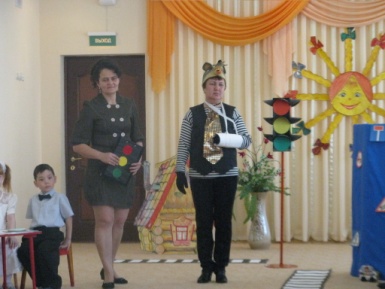 1. Что означают цвета светофора? (красный - стой, желтый - приготовься, зеленый - иди)1. Запрещающие, информирующие и предупреждающие изображения вдоль дорог, (дорожные знаки)2. На какой свет (сигнал) светофора нужно переходить улицу? (зеленый)2. Из каких частей состоит улица? (проезжая часть, обочина, тротуар)3. По ней ходят и ездят, (дорога)3. Он определяет скорость автомобиля, (спидометр)4. Старинное транспортное средство для принцесс, (карета)4. Контролер дорожного движения, (инспектор ГБДД)5. Водитель его водит, (автомобиль)5. Большой любитель скоростей (лихач)6. Ребята, а кто знает, как нужно обходить автобус? (сзади)6. Как переходить дорогу, если нет перехода или светофора? (посмотреть налево, пройти до середины дороги, посмотреть направо)7. В какую сторону следует посмотреть в первую очередь при. переходе дороги? (в левую)7. Где и как должны ходить пешеходы по улице? (по тротуарам, придерживаясь правой стороны)8. Двух- или трехколесное транспортное средство, (велосипед)8. Что такое «зебра»? (это разметка пешеходного перехода)9. Где пассажиры должны ожидать транспорт? (на специально оборудованной остановке или на тротуаре)_9. Как называется участок дороги для передвижения пешеходов? (тротуар)Полосатая лошадка,Ее зеброю зовут.Но не та, что в зоопарке-По ней люди все идут.(переход)По обочине дороги,Как солдатики, стоят.Все мы с вами выполняемВсе, что нам они велят,(дорожные знаки)Посмотри, силач какой:На ходу одной рукойОстанавливать привыкПятитонный грузовик.(регулировщик)Чтоб тебе помочь Путь пройти опасный, Горят и день, и ночь-Зеленый, желтый, красный, (светофор)Неживая, а идет.Неподвижна, а ведет, (дорога)Маленький, удаленькийГромче всех кричит, (свисток)Что за чудо - этот дом,Окна светятся кругом.Носит обувь из резины,А питается бензином? (автобус)Маленькие домики по улице бегут, мальчиков и девочек домики везут.( автомобили)В два ряда дома стоят10, 20, 100 подряд,И квадратными глазамиДруг на друга глядят. ( Улица)В два ряда дома стоят10, 20, 100 подряд,И квадратными глазамиДруг на друга глядят. ( Улица)Молодцы! Загадки отгадали правильно. А вот и дорожный знак. Узнаете его? Да. это знак «Пешеходный знак»! Где вы можете его встретить? (ответы детей ). Правильно, на дороге, на перекрестке. А как называются эти дорожные знаки? (показывает, дети называют). Молодцы!1) Какое в России движение: лево- или правостороннее? ( правостороннее)2) Можно ли идти пешеходу, если загорелся желтый свет? (нет, необходимо стоять)3) Что означает этот знак?4) Если на переходе горит светофор и инспектор ГИБДД также руководит движением, то чьи сигналы вы будете слушать? (инспектора ГИБДД)5) Что означает этот знак?